ҠАРАР                                       	                  ПОСТАНОВЛЕНИЕ              «17» март 2022  й.	             №  15                 «17» марта  2022 г.Об утверждении программы противодействия коррупции в сельском поселении Удельно-Дуванейский сельсовет муниципального района Благовещенский район Республики Башкортостан на 2022-2024 годы     В соответствии со ст.14 п.38 ФЗ от 06.10.2003 г. № 131-ФЗ «Об общих принципах организации местного самоуправления в Российской Федерации», и ст 12.2 Закона РБ от18.03.2005г.№162-з «О местном самоуправлении в Республике Башкортостан», Федеральный закон №273-ФЗ от 25.12.2008г «О противодействии коррупции» Федерального Закона №303-ФЗ от 03.11.2015г., Указа Президента Российской Федерации от 29.06.2018 г. № 378 "О Национальном плане противодействия коррупции на 2018 - 2020 годы"; Закона Республики Башкортостан «О противодействии коррупции в Республике Башкортостан», Федеральный закон от 05.04.2013 N 44-ФЗ "О контрактной системе в сфере закупок товаров, работ, услуг для обеспечения государственных и муниципальных нужд" Администрация сельского поселения Удельно-Дуванейский сельсовет муниципального района Благовещенский район Республики БашкортостанУтвердить программу противодействия коррупции сельского поселения Удельно-Дуванейский сельсовет муниципального района Благовещенский район Республики Башкортостан на 2022-2024 годы. (Прилагается).Признать утратившим силу Постановление № 18 от 6 марта 2019 г. «Об утверждении программы противодействия коррупции в сельском поселении Удельно-Дуванейский сельсовет муниципального района Благовещенский район Республики Башкортостан на 2019-2021 годы».Разместить настоящее постановление на официальном сайте Администрации сельского поселения Удельно-Дуванейский сельсовет муниципального района Благовещенский район Республики Башкортостан и на информационном стенде администрации сельского поселения Удельно-Дуванейский сельсовет.Контроль по исполнению настоящего постановления оставляю за собой.       Глава сельского поселения                                                        Н.С. Жилина ПРОГРАММАпротиводействия  коррупции  в  сельском  поселении  Удельно - Дуванейский   сельсовет  муниципального  района Благовещенский  район  Республики  Башкортостан  на  2022-2024 годЫПаспорт Программы1.  Содержание проблемы и обоснование необходимостиее решения программными методами.Программа противодействия коррупции в администрации сельского поселения Удельно-Дуванейский  сельсовет муниципальном районе Благовещенский район Республики Башкортостан на 2022 – 2024годы (далее – Программа) представляет собой целенаправленную деятельность по предупреждению и искоренению коррупции. На уровень коррупции продолжают существенно влиять незавершенность структурной перестройки экономики и административной реформы. Значительная часть совершаемых коррупционных правонарушений связана с незаконным присвоением общественных ресурсов и бюджетных средств, особенно в ходе осуществления закупок для государственных и муниципальных нужд. Коррупция продолжает оставаться дестабилизирующим фактором для развития предпринимательства, существенно снижает инвестиционную привлекательность. С учетом сложившегося уровня коррупции, при котором она нарушает принципы равенства и социальной справедливости, затрудняет экономическое развитие района и препятствует повышению эффективности муниципального управления, необходимы осуществление программных мер по совершенствованию правовых и организационно-управленческих антикоррупционных механизмов, разработка комплексов антикоррупционных мероприятий в отдельных отраслях экономики. Решению обозначенных проблем будут способствовать: информирование населения о реальной коррупционной ситуации в республике и мерах, предпринимаемых по реализации антикоррупционной политики; осуществление мероприятий, нацеленных на устранение условий возникновения коррупции, и предупреждение коррупционных правонарушений; расширение взаимодействия органов местного самоуправления  с институтами гражданского общества, оказание поддержки формированию и деятельности общественных объединений по противодействию коррупции; применение правовых, образовательных и воспитательных мер, направленных на противодействие коррупции. Основные мероприятия Программы направлены на создание эффективных условий для недопущения коррупции, формирование и применение нормативной правовой базы антикоррупционной направленности, разработку механизмов предотвращения, выявления и устранения коррупции. Некоторые мероприятия, требующие продления срока их реализации, были заимствованы из Плана мероприятий противодействия коррупции в сельском поселении Удельно-Дуванейский  сельсовет муниципального района Благовещенский район Республики Башкортостан на 2020 год. В частности, к таким мероприятиям относятся:- проведение антикоррупционной экспертизы нормативных правовых актов администрации муниципального района Благовещенский район Республики Башкортостан и их проектов; - обобщение и распространение опыта проведения антикоррупционных экспертиз; - регулярное проведение проверок соблюдения муниципальными служащими порядка прохождения муниципальной службы.  Данные мероприятия рассчитаны на неоднократное исполнение и требуют постоянного внимания. Для исполнения мероприятий Программы определены ответственные за предупреждение коррупционных правонарушений лица, проводится анализ заявлений, обращений граждан на предмет наличия в них информации о фактах коррупции со стороны муниципальных служащих сельского поселения Удельно-Дуванейский сельсовет муниципального района Благовещенский район Республики Башкортостан. Данный положительный опыт планируется применить в ходе реализации Программы. Основные усилия должны быть направлены на устранение причин и условий, порождающих коррупцию, и тем самым на повышение эффективности органов местного самоуправления.2. Основные цели и задачи ПрограммыЦелями Программы являются: - снижение уровня коррупции при исполнении органами местного самоуправления сельского поселения Удельно-Дуванейский сельсовет муниципального района Благовещенский район Республики Башкортостан муниципальных  функций и предоставлении муниципальных  услуг гражданам и организациям; - обеспечение защиты прав и законных интересов граждан, общества и государства от угроз, связанных с коррупцией; - формирование антикоррупционного общественного сознания и нетерпимости по отношению к коррупции. Для достижения поставленных целей необходимо решение следующих задач: - измерение и оценка существующего уровня коррупции, а также измерение уровня коррупции, достигаемого по итогам реализации Программы; - мониторинг коррупциогенных факторов и эффективности мер антикоррупционной политики; - обеспечение применения мер ответственности за коррупционные правонарушения во всех случаях, предусмотренных законодательством Российской Федерации; - вовлечение гражданского общества в реализацию антикоррупционной политики.3. Сроки и этапы реализации Программы Сроки реализации Программы - 2022-2024 годы, без деления на этапы. 4. Основные направления реализации ПрограммыОсновными направлениями реализации Программы являются: - нормативно-правовое регулирование антикоррупционной деятельности; - антикоррупционная экспертиза нормативных правовых актов и их проектов; - организационно-управленческие меры по обеспечению антикоррупционной деятельности; - мониторинг проявлений коррупции, коррупциогенных факторов и мер антикоррупционной политики; - антикоррупционное просвещение, обучение и воспитание; - обеспечение открытости деятельности органов местного самоуправления  сельского поселения   Удельно-Дуванейский  сельсовет муниципального района Благовещенский район Республики    Башкортостан, укрепление  связей с гражданским обществом; стимулирование антикоррупционной активности общественности; - деятельность правоохранительных органов по предупреждению коррупции. 5. Объем и источники финансирования ПрограммыСредства, предусмотренные на финансирование основной деятельности исполнителей Программы.6. Ожидаемые результаты реализации ПрограммыВ результате реализации Программы ожидается: - приведение законодательных и иных нормативных правовых актов в соответствие с антикоррупционными требованиями; - рост числа выявляемых коррупционных правонарушений при уменьшении их латентности, обеспечение надлежащего правового реагирования на эти правонарушения; - расширение и интенсификация сфер упреждающего воздействия на коррупциогенные факторы; - создание условий для постепенного снижения уровня коррупции, ограничения сфер и силы действия факторов, ее продуцирующих; - ослабление негативных воздействий коррупции на муниципальное  управление; - укрепление доверия граждан к органам местного самоуправления сельского поселения Удельно-Дуванейский сельсовет муниципального района Благовещенский район Республики Башкортостан. 7. Оценка эффективности реализации ПрограммыОценка эффективности реализации Программы производится применительно к основным направлениям в ежегодных докладах исполнителей Программы, представляемых в антикоррупиционную комиссию муниципального района Благовещенский район Республики Башкортостан.8. Контроль за реализацией ПрограммыОбщий контроль за реализацией Программы осуществляет администрация сельского поселения Удельно-Дуванейский сельсовет муниципального района Благовещенский район Республики Башкортостан.Ход выполнения мероприятий Программы будет рассматриваться на заседаниях антикоррупционной комиссии сельского поселения Удельно-Дуванейский сельсовет муниципального района Благовещенский район Республики Башкортостан. Приложение №1Перечень программных мероприятий с указанием сроков их реализации, источников финансированияБАШКОРТОСТАН РЕСПУБЛИКАhЫБЛАГОВЕЩЕН РАЙОНЫ МУНИЦИПАЛЬ РАЙОНЫНЫҢ   УДЕЛЬНО-ДЫУАНАЙ  АУЫЛ СОВЕТЫ  АУЫЛЫ БИЛӘМӘhЕ ХАКИМИӘТЕ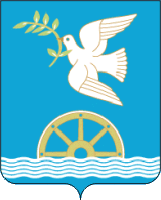 АДМИНИСТРАЦИЯ СЕЛЬСКОГО ПОСЕЛЕНИЯ УДЕЛЬНО-ДУВАНЕЙСКИЙ СЕЛЬСОВЕТ МУНИЦИПАЛЬНОГО РАЙОНА БЛАГОВЕЩЕНСКИЙ РАЙОН РЕСПУБЛИКИ   БАШКОРТОСТАННаименование ПрограммыПрограмма противодействия коррупции в сельском поселении Удельно-Дуванейский сельсовет муниципальном районе Благовещенский район Республики Башкортостан на 2022-2024 годы.Основание для разработки Программыст.14 п.38 ФЗ от 06.10.2003 г. № 131-ФЗ «Об общих принципах организации местного самоуправления в Российской Федерации», и ст 12.2 Закона РБ от18.03.2005г.№162-з «О местном самоуправлении в Республике Башкортостан» Федеральный закон №273-ФЗ от 25.12.2008г «О противодействии коррупции» Федерального Закона №303-ФЗ от03.11.2015г., Указа Президента Российской Федерации от 29.06.2018г. N 378 «О Национальном плане противодействия коррупции на 2018-2020 годы»; Закона Республики Башкортостан «О противодействии коррупции в Республике Башкортостан»; Федеральный закон от 05.04.2013 N 44-ФЗ "О контрактной системе в сфере закупок товаров, работ, услуг для обеспечения государственных и муниципальных нужд".Заказчик ПрограммыАдминистрация сельского поселения Удельно-Дуванейский  сельсовет муниципального района Благовещенский район Республики БашкортостанОсновной разработчик ПрограммыАдминистрация сельского поселения Удельно-Дуванейский  сельсовет муниципального района Благовещенский район Республики Башкортостан. Исполнители Программы Администрация и Совет сельского поселения Удельно-Дуванейский  сельсовет муниципального района Благовещенский район Республики Башкортостан; (по согласованию);Цели и задачи ПрограммыЦели:- снижение уровня коррупции при исполнении органами местного самоуправления сельского поселения Удельно-Дуванейский  сельсовет муниципального района Благовещенский район Республики Башкортостан муниципальных функций; - предоставление муниципальных услуг гражданам и организациям; - обеспечение защиты прав и законных интересов граждан и общества от угроз, связанных с коррупцией;- формирование антикоррупционного общественного сознания и нетерпимости по отношению к коррупции.Задачи:- измерение и оценка существующего уровня коррупции, а также измерение уровня коррупции, достигаемого по итогам реализации Программы; - мониторинг коррупциогенных факторов и эффективности мер антикоррупционной политики; - обеспечение применения мер ответственности за коррупционные правонарушения во всех случаях, предусмотренных законодательством Российской Федерации; - вовлечение гражданского общества в реализацию антикоррупционной политики. Основные направления реализации Программы - Нормативно-правовое регулирование антикоррупционной деятельности; - антикоррупционная экспертиза нормативных правовых актов и их проектов; - организационно-управленческие меры по обеспечению антикоррупционной деятельности;- мониторинг проявлений коррупции, коррупциогенных факторов и мер антикоррупционной политики; - антикоррупционное просвещение, обучение и воспитание; - обеспечение открытости деятельности государственных органов, укрепление их связей с гражданским обществом; - стимулирование антикоррупционной активности общественности; деятельность правоохранительных органов по предупреждению коррупции. Сроки и этапы реализации Программы2022-2024 годы, без деления на этапы.Объем и источники финансирования ПрограммыТекущее финансирование. Ожидаемые результаты реализации Программы- Приведение нормативных правовых актов сельского поселения Удельно-Дуванейский  сельсовет муниципального района Благовещенский район Республики Башкортостан в соответствии с антикоррупционными требованиями; - рост числа выявляемых коррупционных правонарушений при уменьшении их латентного (скрытого) слоя, обеспечение надлежащего правового реагирования на эти правонарушения; - расширение и интенсификация сфер упреждающего воздействия на коррупциогенные факторы; - создание условий для постепенного снижения уровня коррупции, ограничения сфер и силы действия факторов, ее продуцирующих; ослабление негативных воздействий коррупции на муниципальное управление; - укрепление доверия граждан к органам местного самоуправления администрации сельского поселения Удельно-Дуванейский  сельсовет муниципального района Благовещенский район Республики Башкортостан.Оценка эффективности реализации ПрограммыОценка эффективности реализации Программы производится применительно к основным направлениям в ежегодных докладах исполнителей Программы, представляемых в антикоррупиционную комиссию администрации сельского поселения  Удельно-Дуванейский  сельсовет муниципального района Благовещенский район Республики Башкортостан.Контроль за выполнением ПрограммыОбщий контроль за выполнением Программы осуществляет Администрация  и  Совет сельского поселения Удельно-Дуванейский    сельсовет муниципального района Благовещенский район Республики Башкортостан. № п/пНаименование мероприятийНаименование мероприятийСроки реализацииИсточник финансированияОбъем финансирования по годам, тыс. руб.Объем финансирования по годам, тыс. руб.Объем финансирования по годам, тыс. руб.Исполнитель мероприятия№ п/пНаименование мероприятийНаименование мероприятийСроки реализацииИсточник финансированияВ том числе по годамВ том числе по годамВ том числе по годамИсполнитель мероприятия№ п/пНаименование мероприятийНаименование мероприятийСроки реализацииИсточник финансирования202220232024Исполнитель мероприятия1. Совершенствование нормативного правового регулирования в сфере противодействия коррупции на поселения1. Совершенствование нормативного правового регулирования в сфере противодействия коррупции на поселения1. Совершенствование нормативного правового регулирования в сфере противодействия коррупции на поселения1. Совершенствование нормативного правового регулирования в сфере противодействия коррупции на поселения1. Совершенствование нормативного правового регулирования в сфере противодействия коррупции на поселения1. Совершенствование нормативного правового регулирования в сфере противодействия коррупции на поселения1. Совершенствование нормативного правового регулирования в сфере противодействия коррупции на поселения1. Совершенствование нормативного правового регулирования в сфере противодействия коррупции на поселения1. Совершенствование нормативного правового регулирования в сфере противодействия коррупции на поселения1.1Разработка и внесение актуальных изменений и дополнений в муниципальные      
нормативные правовые акты во исполнение требований действующего       
федерального и регионального законодательства в сфере противодействия    
коррупции          Разработка и внесение актуальных изменений и дополнений в муниципальные      
нормативные правовые акты во исполнение требований действующего       
федерального и регионального законодательства в сфере противодействия    
коррупции          2022 г.бюджет сельского поселенияНе требует финансированияНе требует финансированияНе требует финансированияАдминистрация сельского поселения Удельно – Дуванейский сельсовет 1.2Размещение в соответствии с действующим законодательством  
на официальном сайте Администрации сельского поселения Удельно – Дуванейский сельсовет
муниципального района Благовещенский район проектов нормативных правовых актов для 
возможности проведения независимой        
антикоррупционной экспертизыРазмещение в соответствии с действующим законодательством  
на официальном сайте Администрации сельского поселения Удельно – Дуванейский сельсовет
муниципального района Благовещенский район проектов нормативных правовых актов для 
возможности проведения независимой        
антикоррупционной экспертизыпостояннобюджет сельского поселенияНе требует финансированияНе требует финансированияНе требует финансированияУправляющий делами сельского поселения Удельно – Дуванейский сельсовет 1.3Подготовка и опубликование информационных материалов         
антикоррупционной тематики и         
пропаганды в  печатных и электронных   средствах массовой информации.    Подготовка и опубликование информационных материалов         
антикоррупционной тематики и         
пропаганды в  печатных и электронных   средствах массовой информации.    постояннобюджет сельского поселенияНе требует финансированияНе требует финансированияНе требует финансированияУправляющий делами сельского поселения Удельно – Дуванейский сельсовет муниципального района Благовещенский район Республики Башкортостан2. Создание в администрации поселения комплексной системы противодействия коррупции2. Создание в администрации поселения комплексной системы противодействия коррупции2. Создание в администрации поселения комплексной системы противодействия коррупции2. Создание в администрации поселения комплексной системы противодействия коррупции2. Создание в администрации поселения комплексной системы противодействия коррупции2. Создание в администрации поселения комплексной системы противодействия коррупции2. Создание в администрации поселения комплексной системы противодействия коррупции2. Создание в администрации поселения комплексной системы противодействия коррупции2. Создание в администрации поселения комплексной системы противодействия коррупции2.1.Организация контроля  за работой по рассмотрению жалоб и заявлений, поступивших от физических и юридических лиц, содержащих сведения о фактах коррупцииОрганизация контроля  за работой по рассмотрению жалоб и заявлений, поступивших от физических и юридических лиц, содержащих сведения о фактах коррупциипостоянно (по мере поступления обращений)бюджет сельского поселенияНе требует финансированияНе требует финансированияНе требует финансированияАдминистрация сельского поселения Удельно – Дуванейский сельсовет муниципального района Благовещенский район Республики Башкортостан2.2.Проведение анализа жалоб граждан на предмет выявления фактов  коррупции и коррупционно-опасных факторов в деятельности органов  местного самоуправления поселенияПроведение анализа жалоб граждан на предмет выявления фактов  коррупции и коррупционно-опасных факторов в деятельности органов  местного самоуправления поселенияпостояннобюджет сельского поселенияНе требует финансированияНе требует финансированияНе требует финансированияАдминистрация сельского поселения Удельно – Дуванейский сельсовет муниципального района Благовещенский район Республики Башкортостан2.3.Проведение анализа соблюдения запретов, ограничений и требований, установленных в целях противодействия коррупции, в том числе касающихся получения подарков отдельными категориями лиц, выполнения иной оплачиваемой работы, обязанности уведомлять об обращениях в целях склонения к совершению коррупционных правонарушенийПроведение анализа соблюдения запретов, ограничений и требований, установленных в целях противодействия коррупции, в том числе касающихся получения подарков отдельными категориями лиц, выполнения иной оплачиваемой работы, обязанности уведомлять об обращениях в целях склонения к совершению коррупционных правонарушенийпостояннобюджет сельского поселенияНе требует финансированияНе требует финансированияНе требует финансированияАдминистрация сельского поселения Удельно – Дуванейский сельсовет муниципального района Благовещенский район Республики Башкортостан2.4.Проведение мероприятий, направленных на обеспечение исполнения требования о заполнении с использованием специального программного обеспечения «Справки БК», справок о своих доходах, расходах, об имуществе и обязательствах имущественного характера, о доходах, расходах, об имуществе и обязательствах имущественного характера своих супругов и несовершеннолетних детей, всеми лицами, претендующими на замещение должностей или замещающими должности, осуществление полномочий по которым влечет за собой обязанность представлять указанные сведенияПроведение мероприятий, направленных на обеспечение исполнения требования о заполнении с использованием специального программного обеспечения «Справки БК», справок о своих доходах, расходах, об имуществе и обязательствах имущественного характера, о доходах, расходах, об имуществе и обязательствах имущественного характера своих супругов и несовершеннолетних детей, всеми лицами, претендующими на замещение должностей или замещающими должности, осуществление полномочий по которым влечет за собой обязанность представлять указанные сведенияС 1 января 2022 г. постояннобюджет сельского поселенияНе требует финансированияНе требует финансированияНе требует финансированияАдминистрация сельского поселения Удельно – Дуванейский сельсовет муниципального района Благовещенский район Республики Башкортостан2.5.Рассмотрение не реже одного раза  в квартал вопросов правоприменительной практики по результатам вступивших в законную силу решений судов, арбитражных судов о признании недействительными ненормативных правовых актов, незаконными решений и действий ( бездействия) государственных органов Республики Башкортостан, органов местного самоуправления и их должностных лиц в целях выработки и принятия мер по предупреждению и устранению причин выявленных нарушений.Рассмотрение не реже одного раза  в квартал вопросов правоприменительной практики по результатам вступивших в законную силу решений судов, арбитражных судов о признании недействительными ненормативных правовых актов, незаконными решений и действий ( бездействия) государственных органов Республики Башкортостан, органов местного самоуправления и их должностных лиц в целях выработки и принятия мер по предупреждению и устранению причин выявленных нарушений.Ежеквартальнобюджет сельского поселенияНе требует финансированияНе требует финансированияНе требует финансированияАдминистрация сельского поселения Удельно – Дуванейский сельсовет муниципального района Благовещенский район Республики Башкортостан2.6.Выявление случаев несоблюдения лицами, замещающими муниципальные должности и должности муниципальной службы, запретов, ограничений и требований, установленных в целях противодействия коррупции, в том числе мер по предотвращению и (или)  урегулированию конфликта интересов. Обеспечение применения предусмотренных законодательством мер юридической ответственности в каждом случае несоблюдения указанных запретов, ограничений и требований. Освещение информации о фактах нарушений и принятых мерах ответственности.Выявление случаев несоблюдения лицами, замещающими муниципальные должности и должности муниципальной службы, запретов, ограничений и требований, установленных в целях противодействия коррупции, в том числе мер по предотвращению и (или)  урегулированию конфликта интересов. Обеспечение применения предусмотренных законодательством мер юридической ответственности в каждом случае несоблюдения указанных запретов, ограничений и требований. Освещение информации о фактах нарушений и принятых мерах ответственности.Постояннобюджет сельского поселенияНе требует финансированияНе требует финансированияНе требует финансированияАдминистрация сельского поселения Удельно – Дуванейский сельсовет муниципального района Благовещенский район Республики Башкортостан2.7.Привлечение членов общественного совета к осуществлению контроля  за выполнением мероприятий, предусмотренных планами                 (программами)  по противодействию коррупции в сельском поселении Удельно – Дуванейский сельсоветПривлечение членов общественного совета к осуществлению контроля  за выполнением мероприятий, предусмотренных планами                 (программами)  по противодействию коррупции в сельском поселении Удельно – Дуванейский сельсоветПостояннобюджет сельского поселенияНе требует финансированияНе требует финансированияНе требует финансированияАдминистрация сельского поселения Удельно – Дуванейский сельсовет муниципального района Благовещенский район Республики Башкортостан3. Регламентация муниципальных услуг (функций)3. Регламентация муниципальных услуг (функций)3. Регламентация муниципальных услуг (функций)3. Регламентация муниципальных услуг (функций)3. Регламентация муниципальных услуг (функций)3. Регламентация муниципальных услуг (функций)3. Регламентация муниципальных услуг (функций)3. Регламентация муниципальных услуг (функций)3. Регламентация муниципальных услуг (функций)3.1.Проведение антикоррупционной  экспертизы нормативных правовых актов и проектов нормативно правовых актов сельского поселения  Удельно – Дуванейский сельсовет. Обеспечение устранения выявленных коррупционных факторов.Проведение антикоррупционной  экспертизы нормативных правовых актов и проектов нормативно правовых актов сельского поселения  Удельно – Дуванейский сельсовет. Обеспечение устранения выявленных коррупционных факторов.постояннобюджет сельского поселенияНе требует финансированияНе требует финансированияНе требует финансированияАдминистрация сельского поселения Удельно – Дуванейский сельсовет муниципального района Благовещенский район Республики Башкортостан3.2.Обеспечение проведения независимой антикоррупционной экспертизы и общественного обсуждения проектов нормативно правовых актов  и действующих нормативных правовых актов и мониторинга практики правоприменения.Обеспечение проведения независимой антикоррупционной экспертизы и общественного обсуждения проектов нормативно правовых актов  и действующих нормативных правовых актов и мониторинга практики правоприменения.постояннобюджет сельского поселенияНе требует финансированияНе требует финансированияНе требует финансированияАдминистрация сельского поселения Удельно – Дуванейский сельсовет муниципального района Благовещенский район Республики Башкортостан3.3.Ведение перечня муниципальных услуг и функций.Разработка и утверждение административных регламентов,  предоставляемых муниципальных  услуг и функцийВедение перечня муниципальных услуг и функций.Разработка и утверждение административных регламентов,  предоставляемых муниципальных  услуг и функцийпостояннобюджет сельского поселенияНе требует финансированияНе требует финансированияНе требует финансированияУправляющий делами  сельского поселения Удельно – Дуванейский сельсовет муниципального района Благовещенский район Республики Башкортостан4. Обеспечение прозрачности деятельности органов местного самоуправления поселения4. Обеспечение прозрачности деятельности органов местного самоуправления поселения4. Обеспечение прозрачности деятельности органов местного самоуправления поселения4. Обеспечение прозрачности деятельности органов местного самоуправления поселения4. Обеспечение прозрачности деятельности органов местного самоуправления поселения4. Обеспечение прозрачности деятельности органов местного самоуправления поселения4. Обеспечение прозрачности деятельности органов местного самоуправления поселения4. Обеспечение прозрачности деятельности органов местного самоуправления поселения4. Обеспечение прозрачности деятельности органов местного самоуправления поселения4.1.Обеспечение наполнения подразделов, посвященных вопросам противодействия коррупции, официальных сайтов в соответствии с требованиями Указа Президента Республики Башкортостан от 29.04.2014 № УП – 108. в сети Интернет. Публикация в газетах и обнародование на информационных стендах. Обеспечение наполнения информации на портале «Открытая Республика. Депутаты».постояннопостояннобюджет сельского поселенияНе требует финансированияНе требует финансированияНе требует финансированияУправляющий делами сельского поселения Удельно – Дуванейский сельсовет муниципального района Благовещенский район Республики Башкортостан4.2Размещение в соответствии с требованиями действующего законодательства на официальном сайте  
Администрации сельского поселения Удельно –Дуванейский сельсовет сведений о доходах (расходах),
об имуществе и обязательствах     
имущественного характера муниципальных служащих, а также  
иных сведений по вопросам           
противодействия  коррупции          ПостоянноПостояннобюджет сельского поселенияНе требует финансированияНе требует финансированияНе требует финансированияУправляющий делами сельского поселения Удельно – Дуванейский сельсовет муниципального района Благовещенский район Республики Башкортостан5. Совершенствование деятельности органов местного самоуправления поселения по размещению муниципального заказа5. Совершенствование деятельности органов местного самоуправления поселения по размещению муниципального заказа5. Совершенствование деятельности органов местного самоуправления поселения по размещению муниципального заказа5. Совершенствование деятельности органов местного самоуправления поселения по размещению муниципального заказа5. Совершенствование деятельности органов местного самоуправления поселения по размещению муниципального заказа5. Совершенствование деятельности органов местного самоуправления поселения по размещению муниципального заказа5. Совершенствование деятельности органов местного самоуправления поселения по размещению муниципального заказа5. Совершенствование деятельности органов местного самоуправления поселения по размещению муниципального заказа5. Совершенствование деятельности органов местного самоуправления поселения по размещению муниципального заказа5.1.Проведение анализа  на предмет аффилированности либо наличия иных коррупционных проявлений между должностными лицами заказчика и участника закупок. Обеспечение проведения аналогичного анализа в подведомственных организациях.ЕжеквартальноЕжеквартальнобюджет сельского поселенияНе требует финансированияНе требует финансированияНе требует финансированияАдминистрация сельского поселения Удельно – Дуванейский сельсовет муниципального района Благовещенский район Республики Башкортостан5.2.Проведение оценки соответствия  максимальной цены контракта,  указанной в конкурсной  (аукционной) документации на  закупаемую продукцию (выполнение  работ, оказание услуг) и цены  контрактапостояннопостояннобюджет сельского поселенияНе требует финансированияНе требует финансированияНе требует финансированияАдминистрация сельского поселения Удельно – Дуванейский сельсовет муниципального района Благовещенский район Республики Башкортостан6. Совершенствование кадровой политики с учетом введения антикоррупционных мер6. Совершенствование кадровой политики с учетом введения антикоррупционных мер6. Совершенствование кадровой политики с учетом введения антикоррупционных мер6. Совершенствование кадровой политики с учетом введения антикоррупционных мер6. Совершенствование кадровой политики с учетом введения антикоррупционных мер6. Совершенствование кадровой политики с учетом введения антикоррупционных мер6. Совершенствование кадровой политики с учетом введения антикоррупционных мер6. Совершенствование кадровой политики с учетом введения антикоррупционных мер6. Совершенствование кадровой политики с учетом введения антикоррупционных мер6.1.Организация проведения оценки коррупционных рисков, возникающих при  реализации полномочий, и внесение уточнений в перечень должностей муниципальной службы, замещение которых связано с коррупционными рисками.  бюджет сельского поселенияНе требует финансированияНе требует финансированияНе требует финансированияУправляющий делами сельского поселения Удельно – Дуванейский сельсовет муниципального района Благовещенский район Республики Башкортостан6.2.Проведение анализа сведений о доходах, расходах, об имуществе и обязательствах имущественного характера, представленных лицами, замещающими должности муниципальной службы.Ежегодно с мая по июльЕжегодно с мая по июльбюджет сельского поселенияНе требует финансированияНе требует финансированияНе требует финансированияАдминистрация сельского поселения Удельно – Дуванейский сельсовет муниципального района Благовещенский район Республики Башкортостан6.3.Организация работы комиссии по соблюдению требований к служебному поведению муниципальных служащих и урегулированию конфликта интересов в администрации поселенияПо мере направления документов в комиссиюПо мере направления документов в комиссиюбюджет сельского поселенияНе требует финансированияНе требует финансированияНе требует финансированияАдминистрация сельского поселения Удельно – Дуванейский сельсовет муниципального района Благовещенский район Республики Башкортостан6.4.Принятие мер,     направленных на повышение  эффективности кадровой работы в части, касающиеся ведения личных дел лиц, замещающих муниципальные должности и должности муниципальной службы, путем осуществления актуализации сведений, содержащихся в анкетах, представляемых при назначении на указанные должности и поступлении на такую службу, об их родственниках и свойственниках в целях выявления возможного конфликта интересов.  До 31 декабря 2022 г. и далее при возникновении оснований для актуализацииДо 31 декабря 2022 г. и далее при возникновении оснований для актуализациибюджет сельского поселенияНе требует финансированияНе требует финансированияНе требует финансированияАдминистрация сельского поселения Удельно – Дуванейский сельсовет муниципального района Благовещенский район Республики Башкортостан6.5.Повышение квалификации муниципальных служащих, в должностные обязанности которые входит участие в противодействии коррупции.ЕжегодноЕжегоднобюджет сельского поселенияНе требует финансированияНе требует финансированияНе требует финансированияАдминистрация сельского поселения Удельно – Дуванейский сельсовет муниципального района Благовещенский район Республики Башкортостан6.6.Обучение муниципальных служащих, впервые поступивших на муниципальную службу, по образовательным программам в области противодействия коррупции       Не позднее 1 года со дня поступления на службу.Не позднее 1 года со дня поступления на службу.бюджет сельского поселенияНе требует финансированияНе требует финансированияНе требует финансированияАдминистрация сельского поселения Удельно – Дуванейский сельсовет муниципального района Благовещенский район Республики Башкортостан7. Создание условий для снижения правового нигилизма населения,                                                                                                                                                   формирование антикоррупционного общественного мнения и нетерпимости к проявлению коррупции7. Создание условий для снижения правового нигилизма населения,                                                                                                                                                   формирование антикоррупционного общественного мнения и нетерпимости к проявлению коррупции7. Создание условий для снижения правового нигилизма населения,                                                                                                                                                   формирование антикоррупционного общественного мнения и нетерпимости к проявлению коррупции7. Создание условий для снижения правового нигилизма населения,                                                                                                                                                   формирование антикоррупционного общественного мнения и нетерпимости к проявлению коррупции7. Создание условий для снижения правового нигилизма населения,                                                                                                                                                   формирование антикоррупционного общественного мнения и нетерпимости к проявлению коррупции7. Создание условий для снижения правового нигилизма населения,                                                                                                                                                   формирование антикоррупционного общественного мнения и нетерпимости к проявлению коррупции7. Создание условий для снижения правового нигилизма населения,                                                                                                                                                   формирование антикоррупционного общественного мнения и нетерпимости к проявлению коррупции7. Создание условий для снижения правового нигилизма населения,                                                                                                                                                   формирование антикоррупционного общественного мнения и нетерпимости к проявлению коррупции7. Создание условий для снижения правового нигилизма населения,                                                                                                                                                   формирование антикоррупционного общественного мнения и нетерпимости к проявлению коррупции7.1.Проведение мониторинга коррупционных проявлений посредством анализа жалоб и обращений граждан и организаций, а также публикаций  СМИ, своевременное их рассмотрение и принятие мер по указанным фактам.ПостоянноПостояннобюджет сельского поселенияФинансирование осуществляется в рамках текущей деятельности Финансирование осуществляется в рамках текущей деятельности Финансирование осуществляется в рамках текущей деятельности Администрация сельского поселения Удельно – Дуванейский сельсовет 7.2.Проведение мероприятий, посвященных Международному дню борьбы с коррупцией.ДекабрьДекабрьбюджет сельского поселенияФинансирование осуществляется в рамках текущей деятельности Финансирование осуществляется в рамках текущей деятельности Финансирование осуществляется в рамках текущей деятельности Администрация сельского поселения Удельно – Дуванейский сельсовет 7.3.Проведение социологических исследований, на основании методики, утвержденной Правительством Российской Федерации, в целях оценки уровня коррупции в Республике Башкортостан и эффективности принимаемых антикоррупционных мер.По отдельным планам                (после утверждения методики проведения)По отдельным планам                (после утверждения методики проведения)бюджет сельского поселенияНе требует финансированияНе требует финансированияНе требует финансированияАдминистрация сельского поселения Удельно – Дуванейский сельсовет 